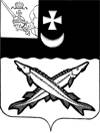 АДМИНИСТРАЦИЯ  БЕЛОЗЕРСКОГО  МУНИЦИПАЛЬНОГО  ОКРУГА  ВОЛОГОДСКОЙ ОБЛАСТИП О С Т А Н О В Л Е Н И Е   От _______________№  _______Об утверждении Административного регламента предоставления муниципальной услуги по  присвоению квалификационной категории спортивных судей В соответствии с Федеральным законом от 4 декабря 2007 года № 329-ФЗ «О физической культуре и спорте в Российской Федерации», приказом Министерства спорта Российской Федерации от 20 февраля 2017 года № 108 «Об утверждении Положения о Единой всероссийской спортивной классификации», законом Вологодской области от 29 сентября 2008 года № 1844-ОЗ «О физической культуре и спорте»ПОСТАНОВЛЯЮ:Утвердить прилагаемый Административный регламент предоставления муниципальной услуги по  присвоению квалификационной категории спортивных судей.Постановление администрации Белозерского муниципального района от 20.07.2021  № 266 «Об утверждении административного регламента предоставления муниципальной услуги по присвоению спортивных разрядов (второй и третий спортивный разряд, первый, второй и третий юношеские спортивные разряды)  и квалификационных категорий спортивных судей (вторая и третья категория) признать утратившими силу, за исключением пункта 2. Настоящее постановление вступает в силу после его официального опубликования в газете «Белозерье» и подлежит размещению на официальном сайте Белозерского муниципального округа в информационно-телекоммуникационной сети «Интернет».Глава округа:		                                         	               Д.А. СоловьевУТВЕРЖДЕНпостановлением администрации округаот_______________№______АДМИНИСТРАТИВНЫЙ РЕГЛАМЕНТ предоставления муниципальной услуги по присвоению квалификационной категории спортивных судей1. Общие положения1.1. Административный регламент предоставления муниципальной  услуги по присвоению квалификационной категории спортивных судей (за исключением военно-прикладных и служебно-прикладных видов спорта) (далее соответственно – административный регламент, муниципальная услуга) устанавливает порядок и стандарт предоставления муниципальной услуги.1.2. Заявителями при предоставлении муниципальной услуги являются региональные спортивные федерации (за исключением государственных органов и их территориальных органов, органов государственных внебюджетных фондов и их территориальных органов, органов местного самоуправления) либо их уполномоченные представители (далее  – заявители), обратившиеся в орган, предоставляющий муниципальные услуги, с запросом о предоставлении муниципальной услуги, в том числе в порядке, установленном статьей 15.1 Федерального закона от 27.07.2010 № 210-ФЗ «Об организации предоставления государственных и муниципальных услуг», выраженным в устной, письменной или электронной форме.Квалификационная категория спортивного судьи «спортивный судья третьей категории» (далее - третья категория) присваивается кандидатам, достигшим возраста 16 лет, после выполнения требований к сдаче квалификационного зачета (экзамена).Квалификационная категория спортивного судьи «спортивный судья второй категории» (далее - вторая категория) присваивается кандидатам:имеющим третью категорию, но не ранее чем через 1 год со дня присвоения такой категории;имеющим спортивное звание «мастер спорта России международного класса», «гроссмейстер России» или «мастер спорта России» по соответствующему виду спорта.1.3. Место нахождения администрации Белозерского муниципального округа его структурных подразделений (далее – Уполномоченный орган):Почтовый адрес Уполномоченного органа: 161200, Вологодская область, город Белозерск, ул. Фрунзе, д. 35График работы Уполномоченного органа:График приема документов: График личного приема руководителя Уполномоченного органа:Телефон для информирования по вопросам, связанным с предоставлением муниципальной услуги:8(81756)2-35-10.Адрес официального сайта Уполномоченного органа в информационно-телекоммуникационной сети «Интернет» (далее – сайт в сети «Интернет»): www.http://belozer.ru.Адрес федеральной государственной информационной системы «Единый портал государственных и муниципальных услуг (функций)» (далее также – Единый портал) в сети Интернет: www.gosuslugi.ru.Адрес государственной информационной системы «Портал государственных и муниципальных услуг (функций) Вологодской области» (далее также – Региональный портал) в сети Интернет: https://gosuslugi35.ru.1.4. Способы получения информации о правилах предоставления муниципальной услуги:лично;посредством телефонной связи;посредством электронной почты,посредством почтовой связи;на информационных стендах в помещениях Уполномоченного органа;в информационно-телекоммуникационной сети «Интернет»:на официальном сайте Уполномоченного органа;на Едином портале государственных и муниципальных услуг (функций);на Региональном портале.1.5. Порядок информирования о предоставлении муниципальной услуги.1.5.1. Информирование о предоставлении муниципальной услуги осуществляется по следующим вопросам:место нахождения Уполномоченного органа, его структурных подразделений;должностные лица и муниципальные служащие Уполномоченного органа, уполномоченные предоставлять муниципальную услугу и номера контактных телефонов; график работы Уполномоченного органа;адрес сайта в сети «Интернет» Уполномоченного органа;адрес электронной почты Уполномоченного органа;нормативные правовые акты по вопросам предоставления муниципальной услуги, в том числе, настоящий административный регламент (наименование, номер, дата принятия нормативного правового акта);административные процедуры предоставления муниципальной услуги;срок предоставления муниципальной услуги;формы контроля за предоставлением муниципальной услуги;основания для отказа в предоставлении муниципальной услуги;досудебное (внесудебное) обжалование заявителем решений и действий (бездействия) органа, предоставляющего муниципальную услугу, либо муниципального служащего, многофункционального центра, работника многофункционального центра, а также организаций, осуществляющих функции по предоставлению муниципальных услуг, или их работников;иная информация о деятельности Уполномоченного органа, в соответствии с Федеральным законом от 9 февраля 2009 года № 8-ФЗ «Об обеспечении доступа к информации о деятельности государственных органов и органов местного самоуправления».1.5.2. Информирование (консультирование) осуществляется специалистами Уполномоченного органа, ответственными за информирование, при обращении заявителей за информацией лично, по телефону, посредством почты или электронной почты.Информирование проводится на русском языке в форме: индивидуального и публичного информирования.1.5.3. Индивидуальное устное информирование осуществляется должностными лицами, ответственными за информирование, при обращении заявителей за информацией лично или по телефону.Специалист, ответственный за информирование, принимает все необходимые меры для предоставления полного и оперативного ответа на поставленные вопросы, в том числе с привлечением других сотрудников.В случае если для подготовки ответа требуется более продолжительное время, специалист, ответственный за информирование, предлагает заинтересованным лицам перезвонить в определенный день и в определенное время, но не позднее 3 рабочих дней со дня обращения. К назначенному сроку должен быть подготовлен ответ по вопросам заявителей, в случае необходимости ответ готовится при взаимодействии с должностными лицами структурных подразделений органов и организаций, участвующих в предоставлении муниципальной услуги.В случае если предоставление информации, необходимой заявителю, не представляется возможным посредством телефона, сотрудник Уполномоченного органа, принявший телефонный звонок, разъясняет заявителю право обратиться с письменным обращением в Уполномоченный орган и требования к оформлению обращения.При ответе на телефонные звонки специалист, ответственный за информирование, должен назвать фамилию, имя, отчество, занимаемую должность и наименование структурного подразделения Уполномоченного органа. Устное информирование должно проводиться с учетом требований официально-делового стиля речи. Во время разговора необходимо произносить слова четко, избегать «параллельных разговоров» с окружающими людьми и не прерывать разговор по причине поступления звонка на другой аппарат. В конце информирования специалист, ответственный за информирование, должен кратко подвести итоги и перечислить меры, которые необходимо принять (кто именно, когда и что должен сделать).1.5.4. Индивидуальное письменное информирование осуществляется в виде письменного ответа на обращение заинтересованного лица в соответствии с законодательством о порядке рассмотрения обращений граждан.Ответ на заявление предоставляется в простой, четкой форме с указанием фамилии, имени, отчества, номера телефона исполнителя, подписывается руководителем Уполномоченного орган и направляется способом, позволяющим подтвердить факт и дату направления.1.5.5. Публичное устное информирование осуществляется посредством привлечения средств массовой информации – радио, телевидения. Выступления должностных лиц, ответственных за информирование, по радио и телевидению согласовываются с руководителем Уполномоченного органа.1.5.6. Публичное письменное информирование осуществляется путем публикации информационных материалов о правилах предоставления муниципальной услуги, а также настоящего административного регламента и муниципального правового акта об его утверждении:в средствах массовой информации;на официальном сайте уполномоченного органа в сети Интернет;на Едином портале государственных и муниципальных услуг (функций);на информационных стендах Уполномоченного органа.II. Стандарт предоставления муниципальной услуги2.1. Наименование муниципальной услугиПрисвоение квалификационной категории спортивных судей (за исключением военно-прикладных и служебно-прикладных видов спорта).2.2. Наименование органа местного самоуправления, предоставляющего муниципальную услугу2.2.1. Муниципальная услуга предоставляется администрацией Белозерского муниципального округа.2.2.2. Должностные лица, ответственные за предоставление муниципальной услуги, определяются решением Уполномоченного органа, который размещается на сайте Уполномоченного органа в сети «Интернет», на информационном стенде Уполномоченного органа.2.2.3. Не допускается  требовать от заявителя осуществления действий, в том числе согласований, необходимых для получения муниципальной услуги  и связанных с обращением в иные органы и организации, не предусмотренных настоящим административным регламентом.2.3. Результат предоставления муниципальной услугиРезультатом предоставления муниципальной услуги является принятие решения:о возврате документов для присвоения квалификационных категорий спортивных судей «спортивный судья второй категории» и «спортивный судья третьей категории» в форме письма за подписью руководителя (заместителя руководителя) Уполномоченного органа;о присвоении квалификационных категорий спортивных судей «спортивный судья второй категории» и «спортивный судья третьей категории» (за исключением военно-прикладных и служебно-прикладных видов спорт) (далее - присвоение квалификационной категории) в форме постановления Уполномоченного органа;об отказе в присвоении квалификационной категории в форме письма за подписью руководителя (заместителя руководителя) Уполномоченного органа.2.4. Срок предоставления муниципальной услуги2.4.1. Срок предоставления муниципальной услуги не должен превышать 2 месяцев  со дня поступления представления о присвоении квалификационной категории и прилагаемых документов  в Уполномоченный орган.2.4.2. Срок направления (вручения) заявителю документов, являющихся результатом предоставления муниципальной услуги  составляет- 10 рабочих дней со дня принятия решения о присвоении квалификационной категории и 5 рабочих дней со дня принятия решения об отказе в присвоении квалификационной категории.2.5. Перечень нормативных правовых актов,регулирующих отношения, возникающие в связис предоставлением муниципальной услугиПредоставление муниципальной услуги осуществляется в соответствии с:Федеральным законом от 4 декабря 2007 года № 329-ФЗ «О физической культуре и спорте в Российской Федерации»;приказом Министерства спорта Российской Федерации от 28 февраля 2017 года № 134 «Об утверждении Положения о спортивных судьях»;Законом Вологодской области от 29 сентября 2008 года № 1844-ОЗ «О физической культуре и спорте»;Настоящим административным регламентом.2.6. Исчерпывающий перечень документов, необходимых в соответствии с нормативными правовыми актами для предоставления муниципальной  услуги и услуг, которые являются необходимыми и обязательными для предоставления муниципальной  услуги, подлежащих представлению заявителем (представителем заявителя), порядок их представления, в том числе в электронной форме2.6.1. В целях получения муниципальной услуги заявитель  направляет представление на присвоение квалификационной категории, заверенное руководителем региональной спортивной федерацией по форме согласно приложению 1 к настоящему административному регламенту.К представлению на присвоение квалификационной категории прилагаются:а) заверенная печатью (при наличии) и подписью руководителя региональной спортивной федерации, подразделения федерального органа или должностного лица копия карточки учета;б) копии второй и третьей страниц паспорта гражданина Российской Федерации, а при его отсутствии - копии страниц паспорта гражданина Российской Федерации, удостоверяющего личность гражданина Российской Федерации за пределами территории Российской Федерации, содержащих сведения о фамилии, имени, отчестве (при наличии), органе, выдавшем документ, дате окончания срока действия документа;в) копия удостоверения "мастер спорта России международного класса", "гроссмейстер России" или "мастер спорта России" (для получения второй категории);г) 2 фотографии размером 3 x 4 см.д) документ, подтверждающий полномочия представителя заявителя (в случае обращения за получением муниципальной услуги представителя заявителя);е) документ, удостоверяющий личность заявителя (представителя заявителя) (предъявляется при обращении в Уполномоченный орган.Военнослужащими, проходящими военную службу по призыву, вместо указанных копий страниц паспорта гражданина Российской Федерации может представляться копия военного билета.Форма представления размещается на официальном сайте Уполномоченного органа в сети «Интернет» с возможностью бесплатного копирования.2.6.2. Представление и прилагаемые документы могут быть представлены следующими способами:путем личного обращения в Уполномоченный орган либо через своих представителей;посредством почтовой связи;по электронной почте.посредством Регионального портала.Представление от имени юридического лица заверяется по выбору заявителя простой электронной подписью либо усиленной квалифицированной электронной подписью (если заявителем является юридическое лицо):лица, действующего от имени юридического лица без доверенности;представителя юридического лица, действующего на основании доверенности, выданной в соответствии с законодательством Российской Федерации.2.6.3. Документ, подтверждающий полномочия представителя юридического лица, представленный в форме электронного документа, удостоверяется усиленной электронной подписью правомочного должностного лица организации.2.6.4. В случае представления документов представителем юридического лица на бумажном носителе копии документов представляются с предъявлением подлинников либо заверенными печатью юридического лица (при наличии) и подписью руководителя, иного должностного лица, уполномоченного на это юридическим лицом. После проведения сверки подлинники документов возвращаются заявителю.Документ, подтверждающий правомочие на обращение за получением муниципальной услуги, выданный организацией, удостоверяется подписью руководителя и печатью организации (при наличии).2.6.5. Документы не должны содержать подчисток либо приписок, зачеркнутых слов и иных не оговоренных в них исправлений, а также серьезных повреждений, не позволяющих однозначно истолковать их содержание.В случае представления документов на иностранном языке они должны быть переведены заявителем на русский язык. Верность перевода и подлинность подписи переводчика должны быть нотариально удостоверены.Документы не должны содержать подчисток либо приписок, зачеркнутых слов и иных не оговоренных в них исправлений, а также серьезных повреждений, не позволяющих однозначно истолковать их содержание.2.6.6. Представление и документы, предусмотренные подпунктом 2.6.1. раздела II настоящего административного регламента, на присвоение квалификационной категории подаются в Уполномоченный в течение 4 месяцев со дня выполнения Квалификационных требований.2.7. Исчерпывающий перечень документов, необходимых в соответствии с законодательными или иными нормативными правовыми актами для предоставления муниципальной услуги с разделением на документы и информацию, которые заявитель  должен представить самостоятельно, и документы, которые заявитель вправе предоставить по собственной инициативе, так как они подлежат представлению в рамках межведомственного информационного взаимодействия2.7.1. Заявитель вправе представить в Уполномоченный орган копии страниц паспорта гражданина Российской Федерации, содержащих сведения о месте жительства; 2.7.2. Документ, указанный в подпункте 2.7.1 раздела II настоящего административного регламента, не может быть затребован у заявителя, при этом заявитель вправе представить его вместе с представлением на бумажном носителе, в форме электронного документа  либо в виде заверенных уполномоченным лицом копий запрошенных документов, в том числе в форме электронного документа.2.7.3. Документ, указанный в подпункте 2.7.1 раздела II настоящего административного регламента (их копии, сведения, содержащиеся в них), запрашивается в государственных органах, и (или) подведомственных государственным органам организациям, в распоряжении которых находятся указанные документы, и не могут быть затребованы у заявителя, при этом заявитель вправе их представить самостоятельно.2.7.4. Запрещено требовать от заявителя:представления документов и информации или осуществления действий, представление или осуществление которых не предусмотрено нормативными правовыми актами, регулирующими отношения, возникающие в связи с предоставлением муниципальной услуги;представления документов и информации, которые находятся в распоряжении органов, предоставляющих муниципальную услугу, иных государственных органов, органов местного самоуправления и организаций, в соответствии с нормативными правовыми актами Российской Федерации, нормативными правовыми актами субъектов Российской Федерации и муниципальными правовыми актами;представления документов и информации, отсутствие и (или) недостоверность которых не указывались при первоначальном отказе в приеме документов, необходимых для предоставления государственной услуги, либо в предоставлении муниципальной услуги, за исключением случаев, предусмотренных пунктом 4 части 1 статьи 7 Федерального закона от 27 июля 2010 года № 210-ФЗ «Об организации предоставления государственных и муниципальных услуг».2.8. Исчерпывающий перечень оснований для отказа в приеме документов, необходимых при предоставлении муниципальной услугиОснованием для отказа в приеме к рассмотрению представления является выявление несоблюдения установленных статьей 11 Федерального закона от 06.04.2011 № 63-Ф3 «Об электронной подписи» условий признания действительности квалифицированной электронной подписи (в случае направления представления и прилагаемых документов в форме электронных документов).2.9. Исчерпывающий перечень оснований для приостановления или отказа в предоставлении муниципальной услуги, срок приостановления предоставления муниципальной услуги2.9.1. Оснований для приостановления предоставления муниципальной услуги не предусмотрено.2.9.2. Основанием для возврата представления и прилагаемых документов является представление документов, не соответствующих перечню и требованиям, предусмотренным пунктами 1.2, 2.6 настоящего административного регламента.2.9.3. Основанием для отказа в присвоении квалификационной категории является невыполнение кандидатом квалификационных требований.2.10. Перечень услуг, которые являются необходимыми и обязательными для предоставления муниципальной услуги, в том числе сведения о документе (документах), выдаваемом (выдаваемых) организациями, участвующими в предоставлении муниципальной услугиУслуг, которые являются необходимыми и обязательными для предоставления муниципальной услуги, не имеется.2.11. Размер и основания взимания государственной пошлины или иной платы, взимаемой за предоставление муниципальной услугиПредоставление муниципальной услуги осуществляется на безвозмездной основе.2.12. Максимальный срок ожидания в очереди при подаче запроса о предоставлении муниципальной услуги и при получении результата предоставленной муниципальной услугиМаксимальный срок ожидания в очереди при подаче заявления и (или) при получении результата не должен превышать 15 минут.2.13. Срок регистрации запроса заявителяо предоставлении муниципальной услуги, в том числе в электронной формеРегистрация заявления, в том числе в электронной форме осуществляется в день его поступления (при поступлении в электронном виде в нерабочее время – в ближайший рабочий день, следующий за днем поступления указанных документов).2.14. Требования к помещениям, в которых предоставляетсямуниципальная услуга, к залу ожидания, местам для заполнения запросов о предоставлении муниципальной услуги, информационными стендами с образцами их заполнения и перечнем документов, необходимых для предоставления муниципальной услуги,  размещению и оформлению визуальной, текстовой и мультимедийной информации о порядке предоставления такой услуги, в том числе к обеспечению доступности для инвалидов указанных объектов в соответствии с законодательством Российской Федерации о социальной защите инвалидов2.14.1. Центральный вход в здание Уполномоченного органа, в котором предоставляется муниципальная услуга, оборудуется вывеской, содержащей информацию о наименовании и режиме работы Уполномоченного органа.Вход в здание, в котором предоставляется муниципальная услуга, оборудуется в соответствии с требованиями, обеспечивающими возможность беспрепятственного входа инвалидов в здание и выхода из него (пандус, поручни).2.14.2. Гражданам, относящимся к категории инвалидов, включая инвалидов, использующих кресла-коляски и собак-проводников, обеспечиваются:возможность самостоятельного передвижения по зданию, в котором предоставляется муниципальная услуга, в целях доступа к месту предоставления услуги, в том числе с помощью сотрудников Уполномоченного органа;возможность посадки в транспортное средство и высадки из него перед входом в здание, где предоставляется муниципальная услуга, в том числе с использованием кресла-коляски и при необходимости с помощью сотрудников Уполномоченного органа;сопровождение инвалидов, имеющих стойкие нарушения функций зрения и самостоятельного передвижения, по территории здания, в котором предоставляется муниципальная услуга;содействие инвалиду при входе в здание, в котором предоставляется муниципальная услуга, и выходе из него, информирование инвалида о доступных маршрутах общественного транспорта;надлежащее размещение носителей информации, необходимой для обеспечения беспрепятственного доступа инвалидов к местам предоставления муниципальная услуги с учетом ограничения их жизнедеятельности, в том числе дублирование необходимой для получения муниципальная услуги звуковой и зрительной информации, а также надписей, знаков и иной текстовой и графической информации знаками, выполненными рельефно-точечным шрифтом Брайля и на контрастном фоне;обеспечение допуска в здание, в котором предоставляется муниципальная услуга, собаки-проводника при наличии документа, подтверждающего ее специальное обучение, выданного по форме и в порядке, утвержденных приказом Министерства труда и социальной защиты Российской Федерации от 22 июня 2015 года N 386н;оказание помощи, необходимой для получения в доступной для них форме информации о правилах предоставления муниципальной услуги, в том числе об оформлении необходимых для получения муниципальной услуги документов и совершении ими других необходимых для получения муниципальной услуги действий;обеспечение при необходимости допуска в здание, в котором предоставляется муниципальная услуга, сурдопереводчика, тифлосурдопереводчика;оказание сотрудниками Уполномоченного органа, предоставляющими муниципальную услугу, иной необходимой инвалидам помощи в преодолении барьеров, мешающих получению ими услуг наравне с другими лицами.2.14.3. На территории, прилегающей к зданию, в котором предоставляется муниципальная услуга, организуются места для парковки транспортных средств, в том числе места для парковки транспортных средств инвалидов. Доступ заявителей к парковочным местам является бесплатным.2.14.4. Помещения, предназначенные для предоставления муниципальной услуги, должны соответствовать санитарно-эпидемиологическим правилам и нормативам.В помещениях Уполномоченного органа на видном месте устанавливаются схемы размещения средств пожаротушения и путей эвакуации.2.14.5. Места ожидания и приема заявителей должны быть удобными, оборудованы столами, стульями, обеспечены бланками заявлений, образцами их заполнения, канцелярскими принадлежностями.Места информирования, предназначенные для ознакомления заинтересованных лиц с информационными материалами, оборудуются информационными стендами, наглядной информацией, перечнем документов, необходимых для предоставления муниципальной услуги, а также текстом настоящего административного регламента.Настоящий административный регламент, муниципальный правовой акт о его утверждении должны быть доступны для ознакомления на бумажных носителях.Кабинеты, в которых осуществляется прием заявителей, оборудуются информационными табличками (вывесками) с указанием номера кабинета, наименования структурного подразделения Уполномоченного органа. Таблички на дверях кабинетов или на стенах должны быть видны посетителям.2.15. Показатели доступности и качества муниципальной услуги2.15.1. Показателями доступности муниципальной услуги являются:информирование заявителей о предоставлении муниципальной услуги;оборудование территорий, прилегающих к месторасположению Уполномоченного органа, его структурных подразделений, местами парковки автотранспортных средств, в том числе для лиц с ограниченными возможностями;оборудование помещений Уполномоченного органа местами хранения верхней одежды заявителей, местами общего пользования;соблюдение графика работы Уполномоченного органа;оборудование мест ожидания и мест приема заявителей в Уполномоченном органе стульями, столами, обеспечение канцелярскими принадлежностями для предоставления возможности оформления документов;время, затраченное на получение конечного результата муниципальной услуги.2.15.2. Показателями качества муниципальной услуги являются:количество взаимодействий заявителя с должностными лицами при предоставлении муниципальной услуги и их продолжительность.соблюдение сроков и последовательности выполнения всех административных процедур, предусмотренных настоящим административным регламентом;количество обоснованных жалоб заявителей о несоблюдении порядка выполнения административных процедур, сроков регистрации запроса и предоставления муниципальной услуги, об отказе в исправлении допущенных опечаток и ошибок в выданных в результате предоставления муниципальной услуги документах либо о нарушении срока таких исправлений, а также в случае затребования должностными лицами Уполномоченного органа документов, платы, не предусмотренных настоящим административным регламентом.2.15.3. Заявителям обеспечивается возможность получения информации о ходе предоставления муниципальной услуги при личном приеме, по телефону, по электронной почте, на Региональном портале.2.16. Перечень классов средств электронной подписи, которыедопускаются к использованию при обращении за получениеммуниципальной услуги, оказываемой с применениемусиленной квалифицированной электронной подписиС учетом Требований к средствам электронной подписи, утвержденных приказом Федеральной службы безопасности Российской Федерации от 27 декабря 2011 года № 796, при обращении за получением муниципальной услуги, оказываемой с применением усиленной квалифицированной электронной подписи, допускаются к использованию следующие классы средств электронной подписи: КС2, КС3, КВ1, КВ2 и КА1.III. Состав, последовательность и сроки выполнения административных процедур (действий)3.1. Исчерпывающий перечень административных процедур3.1.1. Предоставление муниципальной услуги включает в себя следующие административные процедуры:  а) прием и регистрация представления и прилагаемых документов;б) проверка документов и принятие решения о присвоении либо об отказе в присвоении квалификационной категории; в) направление принятого решения заявителю. 3.1.2. Блок-схема предоставления муниципальной услуги приведена в приложении 3 к настоящему административному регламенту.3.2. Прием и регистрация представления и прилагаемых документов3.2.1. Юридическим фактом, являющимся основанием для начала  исполнения административной процедуры является поступление представления и прилагаемых документов в Уполномоченный орган. 3.2.2. Специалист, ответственный за прием и регистрацию документов в день поступления представления (при поступлении в электронном виде в нерабочее время – в ближайший рабочий день, следующий за днем поступления указанных документов):осуществляет регистрацию представления в книге регистрации;в случае личного обращения заявителя в Уполномоченный орган выдает расписку в получении представленных документов с указанием их перечня;3.2.3. Максимальный срок приема и регистрации документов не может превышать 15 минут.3.2.4. Результатом выполнения данной административной процедуры является регистрация и передача представления и документов специалисту Уполномоченного органа, ответственному за предоставление муниципальной услуги (далее – должностное лицо, ответственное за предоставление муниципальной услуги).     3.3. Проверка документов и принятие решения о присвоении либо об отказе в присвоении квалификационной категории3.3.1. Юридическим фактом, являющимся основанием для начала исполнения административной процедуры является  поступление представления и прилагаемых документов на рассмотрение должностному лицу, ответственному за предоставление муниципальной услуги.3.3.2. В случае поступления представления и прилагаемых документов в электронной форме должностное лицо, ответственное за предоставление муниципальной услуги, в течение 3 рабочих дней со дня регистрации представления и документов проводит проверку усиленной квалифицированной электронной подписи, которой подписаны представление и прилагаемые документы.Проверка усиленной квалифицированной электронной подписи осуществляется с использованием имеющихся средств электронной подписи или средств информационной системы головного удостоверяющего центра, которая входит в состав инфраструктуры, обеспечивающей информационно-технологическое взаимодействие действующих и создаваемых информационных систем, используемых для предоставления государственной услуги. Проверка усиленной квалифицированной электронной подписи также осуществляется с использованием средств информационной системы аккредитованного удостоверяющего центра.3.3.3. Если в случае проверки усиленной квалифицированной электронной подписи установлено несоблюдение условий признания ее действительности, должностное лицо, ответственное за предоставление муниципальной услуги, в течение 1 рабочего дня со дня окончания указанной проверки:готовит уведомление об отказе в принятии представления и прилагаемых документов с указанием причин их возврата за подписью руководителя Уполномоченного органа;направляет заявителю указанное уведомление в электронной форме, подписанное усиленной квалифицированной электронной подписью руководителя Уполномоченного органа, по адресу электронной почты заявителя.После получения уведомления заявитель вправе обратиться повторно с представлением о предоставлении услуги, устранив нарушения, которые послужили основанием для отказа в приеме к рассмотрению первичного обращения.3.3.4. В случае если заявитель по своему усмотрению не представил документы, указанные в подпункте 2.7.1 раздела II настоящего административного регламента, и при поступлении представления и прилагаемых документов в электронной форме (если в результате проверки усиленной квалифицированной электронной подписи заявителя установлено соблюдение условий признания ее действительности), должностное лицо, ответственное за предоставление муниципальной услуги, в течение 5 рабочих дней со дня получения представления и прилагаемых документов обеспечивает направление межведомственных запросов. 3.3.5. Должностное лицо, ответственное за предоставление муниципальной услуги, в течение 10 рабочих дней со дня поступления представления и прилагаемых документов в Уполномоченный орган проверяет представление и все представленные документы на наличие оснований для возврата, предусмотренных подпунктом  2.9.2 раздела II  настоящего административного регламента.3.3.6. В случае наличия оснований для возврата представления и прилагаемых документов, указанных подпунктом 2.9.2 раздела II настоящего административного регламента, должностное лицо, ответственное за предоставление муниципальной услуги, осуществляет возврат документов заявителю с указанием причин возврата.В случае возврата заявитель в срок, не превышающий 20 рабочих дней со дня получения документов, устраняет несоответствия и повторно направляет их на рассмотрение в Уполномоченный орган.3.3.7. В случае отсутствия оснований для возврата представления и прилагаемых документов, указанных подпунктом 2.9.2 раздела II настоящего административного регламента, должностное лицо, ответственное за предоставление муниципальной услуги осуществляет проверку документов на наличие или отсутствие оснований для отказа в присвоении квалификационной категории, предусмотренных подпунктом 2.9.3 раздела II  настоящего административного регламента, и осуществляет подготовку:- проекта решения о присвоение квалификационной категории, который оформляется в виде документа Уполномоченного органа (в случае отсутствия оснований для отказа в присвоении квалификационной категории, указанных в пункте 2.9.3 раздела II настоящего административного регламента);- проекта решения об отказе в присвоении квалификационной категории (в случае наличия оснований для отказа в присвоении квалификационной категории, указанных в подпункте 2.9.3 настоящего административного регламента).Проект решения в течение 3 дней направляется для подписания Руководителю Уполномоченного органа. Руководитель Уполномоченного органа в течение 3 дней подписывает решение о присвоении квалификационной категории либо решение об отказе в  присвоении квалификационной категории.Сведения о присвоении квалификационной категории заносятся в карточку учета и книжку спортивного судьи (Приложение №2 к настоящему административному регламенту) и заверяются Уполномоченным органом.3.3.8. Максимальный срок выполнения административной процедуры  составляет не более 2 месяцев со дня поступления представления и комплекта документов, указанных в пункте 2.6.1 раздела II  настоящего административного регламента.3.3.9. Результатом административной процедуры является принятие решения о присвоении квалификационной категории или об отказе в присвоении квалификационной категории.3.4. Направление принятого решения заявителю3.4.1. Юридическим фактом, являющимся основанием для начала исполнения административной процедуры, является принятие решения о присвоении  квалификационной категории или об отказе в присвоении квалификационной категории.В случае принятия решения о присвоении квалификационной категории копия документа в течение 10 рабочих дней со дня его подписания направляется заявителю и (или) размещается на сайте Уполномоченного органа в сети «Интернет». При присвоении квалификационной категории Уполномоченным органом  выдается соответствующий нагрудный значок и книжка спортивного судьи.При поступлении комплекта документов в электронной форме,  должностное лицо, ответственное за предоставление муниципальной услуги, посредством автоматизированной системы осуществляет  изменение статуса запроса заявителя и направляет уведомление о результатах рассмотрения запроса.В случае принятия решения об отказе в присвоении квалификационной категории, должностное лицо, ответственное за предоставление муниципальной услуги, в течение 5 рабочих дней со дня принятия решения об отказе в присвоении квалификационной категории  направляет заявителю письменное уведомление за подписью руководителя Уполномоченного органа об отказе в присвоении квалификационной категории  с приложением предоставленных заявителем документов с указанием оснований принятия решения.В случае поступления комплекта документов в электронной форме при  принятии решения об отказе в присвоении квалификационной категории должностное лицо, ответственное за предоставление муниципальной услуги  посредством автоматизированной системы осуществляет изменение статуса запроса заявителя и направляет уведомление о результатах рассмотрения запроса с указанием причин отказа.Документы, указанные в настоящем подпункте, направляются заявителю способом, позволяющим  подтвердить факт и дату направления.В случае направления информации об отказе в присвоении квалификационной категории  на электронную почту заявителя,  соответствующий документ должен быть подписан усиленной квалифицированной электронной подписью руководителя Уполномоченного органа либо усиленной квалифицированной подписью уполномоченного им лица.  3.4.2. Критерием принятия решения является наличие подготовленных документов, являющихся результатом предоставления муниципальной услуги.3.4.3. Результатом административной процедуры является направление копии постановления Уполномоченного органа о присвоении квалификационной категории, либо письма об отказе в ее присвоении. IV. Формы контроля за исполнением административного регламента4.1.	Контроль за соблюдением и исполнением должностными лицами Уполномоченного органа положений настоящего административного регламента и иных нормативных правовых актов, устанавливающих требования к предоставлению муниципальной услуги, а также за принятием ими решений включает в себя текущий контроль и контроль полноты и качества предоставления муниципальной услуги.4.2. Текущий контроль за соблюдением и исполнением должностными лицами положений настоящего административного регламента и иных нормативных правовых актов, устанавливающих требования к предоставлению муниципальной услуги, а также за принятием ими решений осуществляют должностные лица, определенные муниципальным правовым актом Уполномоченного органа.Текущий контроль осуществляется на постоянной основе.4.3. Контроль над полнотой и качеством предоставления муниципальной услуги включает в себя проведение проверок, выявление и установление нарушений прав заявителей, принятие решений об устранении соответствующих нарушений.Контроль над полнотой и качеством предоставления муниципальной услуги осуществляют должностные лица, определенные муниципальным правовым актом Уполномоченного органа.Проверки могут быть плановыми (осуществляться на основании полугодовых или годовых планов работы Уполномоченного органа) и внеплановыми.Периодичность проверок – плановые 1 раз в год, внеплановые – по конкретному обращению заявителя.При проведении проверки могут рассматриваться все вопросы, связанные с предоставлением муниципальной услуги (комплексные проверки) или отдельные вопросы (тематические проверки). Вид проверки и срок ее проведения устанавливаются муниципальным правовым актом Уполномоченного органа о проведении проверки с учетом периодичности комплексных проверок не менее 1 раза в год и тематических проверок – 2 раза в год.Результаты проведения проверок оформляются в виде акта, в котором отмечаются выявленные недостатки и предложения по их устранению, который представляется руководителю Уполномоченного органа в течение 10 рабочих дней после завершения проверки.4.4. Должностные лица, ответственные за предоставление муниципальной услуги, несут персональную ответственность за соблюдение порядка предоставления муниципальной услуги.4.5. По результатам  проведенных проверок в случае выявления нарушений законодательства и настоящего административного регламента осуществляется привлечение виновных должностных лиц Уполномоченного органа к ответственности в соответствии с действующим законодательством Российской Федерации.4.6. Ответственность за неисполнение, ненадлежащее исполнение возложенных обязанностей по предоставлению муниципальной услуги, нарушение требований административного регламента, предусмотренная в соответствии с Трудовым кодексом Российской Федерации, Кодексом Российской Федерации об административных правонарушениях, возлагается на лиц, замещающих должности в Уполномоченном органе, ответственных за предоставление муниципальной услуги.4.7. Контроль со стороны граждан, их объединений и организаций за предоставлением муниципальной услуги осуществляется в соответствии с Федеральным законом от 21 июля 2014 года № 212-ФЗ «Об основах общественного контроля в Российской Федерации».V. Досудебное (внесудебное) обжалование заявителем решений и действий (бездействия) органа, предоставляющего муниципальную услугу, либо муниципального служащего, многофункционального центра, работника многофункционального центра, а также организаций, предусмотренных частью 1.1 статьи 16 Федерального закона №210 –ФЗ, или их работников5.1. Заявитель имеет право на досудебное (внесудебное) обжалование, оспаривание решений, действий (бездействия), принятых (осуществленных) при предоставлении муниципальной услуги.Обжалование заявителями решений, действий (бездействия), принятых (осуществленных) в ходе предоставления муниципальной услуги в досудебном (внесудебном) порядке, не лишает их права на обжалование указанных решений, действий (бездействия) в судебном порядке.5.2. Предметом досудебного (внесудебного) обжалования могут быть решения (действия, бездействие), принятые (осуществленные) при предоставлении муниципальной услуги. Заявитель может обратиться с жалобой, в том числе в следующих случаях:1) нарушение срока регистрации запроса о предоставлении муниципальной услуги;2) нарушение срока предоставления муниципальной услуги;3) требование у заявителя документов или информации либо осуществления действий, представление или осуществление которых не предусмотрено нормативными правовыми актами Российской Федерации, нормативными правовыми актами области, муниципальными правовыми актами муниципального образования для предоставления муниципальной услуги;4) отказ заявителю в приеме документов, представление которых предусмотрено нормативными правовыми актами Российской Федерации, нормативными правовыми актами области, муниципальными правовыми актами муниципального образования для предоставления муниципальной услуги;5) отказ в предоставлении муниципальной услуги, если основания отказа не предусмотрены федеральными законами и принятыми в соответствии с ними иными нормативными правовыми актами Российской Федерации, нормативными правовыми актами области, муниципальными правовыми актами муниципального образования;6) затребование с заявителя при предоставлении муниципальной  услуги платы, не предусмотренной нормативными правовыми актами Российской Федерации, нормативными правовыми актами области, муниципальными правовыми актами муниципального образования;7) отказ органа, предоставляющего муниципальную услугу, его должностного лица, в исправлении допущенных ими опечаток и ошибок в выданных в результате предоставления муниципальной услуги документах либо нарушение установленного срока таких исправлений; 8) нарушение срока или порядка выдачи документов по результатам предоставления муниципальной услуги;9) приостановление предоставления муниципальной услуги, если основания приостановления не предусмотрены федеральными законами и принятыми в соответствии с ними иными нормативными правовыми актами Российской Федерации, законами и иными нормативными правовыми актами области, муниципальными правовыми актами муниципального образования;10) требование у заявителя при предоставлении муниципальной услуги документов или информации, отсутствие и (или) недостоверность которых не указывались при первоначальном отказе в приеме документов, необходимых для предоставления муниципальной услуги, либо в предоставлении муниципальной услуги, за исключением следующих случаев:а) изменение требований нормативных правовых актов, касающихся предоставления муниципальной услуги, после первоначальной подачи заявления о предоставлении муниципальной услуги;б) наличие ошибок в заявлении о предоставлении муниципальной услуги и документах, поданных заявителем после первоначального отказа в приеме документов, необходимых для предоставления муниципальной услуги, либо в предоставлении муниципальной услуги и не включенных в представленный ранее комплект документов;в) истечение срока действия документов или изменение информации после первоначального отказа в приеме документов, необходимых для предоставления муниципальной услуги, либо в предоставлении муниципальной услуги;г) выявление документально подтвержденного факта (признаков) ошибочного или противоправного действия (бездействия) должностного лица органа, предоставляющего муниципальную услугу, муниципального служащего при первоначальном отказе в приеме документов, необходимых для предоставления муниципальной услуги, либо в предоставлении муниципальной услуги, о чем в письменном виде за подписью руководителя органа, предоставляющего муниципальную услугу, при первоначальном отказе в приеме документов, необходимых для предоставления муниципальной услуги, уведомляется заявитель.В случаях, указанных в подпунктах 2, 5, 7, 9, 10 настоящего пункта, досудебное (внесудебное) обжалование заявителем решений и действий (бездействия) возможно в случае, если решения и действия (бездействие) которого обжалуются, возложена функция по предоставлению соответствующей муниципальной услуги в полном объеме.5.3. Основанием для начала процедуры досудебного (внесудебного) обжалования является поступление жалобы заявителя.Жалоба подается в письменной форме на бумажном носителе, в электронной форме. Жалоба на решения и действия (бездействие) Уполномоченного органа, его должностного лица, муниципального служащего либо руководителя уполномоченного органа может быть направлена по почте, с использованием информационно-телекоммуникационной сети «Интернет», официального сайта Уполномоченного органа, Единого портала государственных и муниципальных услуг (функций) либо Портала государственных и муниципальных услуг (функций) области, а также может быть принята при личном приеме заявителя.Жалоба, поступившая в письменной форме или в электронном виде, подлежит регистрации в журнале учета жалоб на решения и действия (бездействие) Уполномоченного органа, его должностных лиц либо муниципальных служащих не позднее следующего рабочего дня со дня ее поступления.5.4. В досудебном порядке могут быть обжалованы действия (бездействие) и решения:должностных лиц Уполномоченного органа, муниципальных служащих;5.5. В электронном виде жалоба может быть подана Заявителем посредством Интернет-сайта Уполномоченного органа в информационно-телекоммуникационной сети «Интернет», по электронному адресу: adm@belozer.ru в формате xtx, doc, xls.Жалоба, полученная посредством электронной почты, распечатывается на бумажном носителе, регистрируется и рассматривается в порядке, установленном пунктами 5.7 – 5.15 настоящего административного регламента.5.6.  В случае если жалоба подается через представителя заявителя, также представляется документ, подтверждающий полномочия на осуществление действий от имени заявителя. В качестве документа, подтверждающего полномочия на осуществление действий от имени заявителя, может быть представлена:а) оформленная в соответствии с законодательством Российской Федерации доверенность (для физических лиц);б) оформленная в соответствии с законодательством Российской Федерации доверенность, заверенная печатью заявителя (при наличии печати) и подписанная руководителем заявителя или уполномоченным этим руководителем лицом (для юридических лиц);в) копия решения о назначении или об избрании либо приказа о назначении физического лица на должность, в соответствии с которым такое физическое лицо обладает правом действовать от имени заявителя без доверенности.5.7. Жалоба должна содержать:наименование органа, предоставляющего муниципальную услугу, его должностного лица либо муниципального служащего, решения и действия (бездействие) которых обжалуются;фамилию, имя, отчество (последнее – при наличии), сведения о месте жительства заявителя – физического лица, либо наименование, сведения о месте нахождения заявителя – юридического лица, а также номер (номера) контактного телефона, адрес (адреса) электронной почты (при наличии) и почтовый адрес, по которым должен быть направлен ответ заявителю;сведения об обжалуемых решениях и действиях (бездействии) Уполномоченного органа, должностного лица Уполномоченного органа либо муниципального служащего;доводы, на основании которых заявитель не согласен с решением и действием (бездействием) Уполномоченного органа, должностного лица Уполномоченного органа либо муниципального служащего. Заявителем могут быть представлены документы (при наличии), подтверждающие доводы заявителя, либо их копии.5.8. Жалоба, поступившая в Уполномоченный орган, рассматривается в течение 15 рабочих дней со дня ее регистрации, а в случае обжалования отказа Уполномоченного органа, должностного лица Уполномоченного органа, в приеме документов у заявителя либо в исправлении допущенных опечаток и ошибок или в случае обжалования нарушения установленного срока таких исправлений – в течение 5 рабочих дней со дня ее регистрации. 5.9. Случаи оставления жалобы без ответа:а) наличие в жалобе нецензурных либо оскорбительных выражений, угроз жизни, здоровью и имуществу должностного лица, а также членов его семьи;б) отсутствие возможности прочитать какую-либо часть текста жалобы, фамилию, имя, отчество (при наличии) и (или) почтовый адрес заявителя, указанные в жалобе.В вышеуказанных случаях заявителю не позднее трех рабочих дней со дня регистрации направляется письменное уведомление об оставлении жалобы без ответа с указанием оснований принятого решения, за исключением случая, если в жалобе не указаны фамилия заявителя и (или) почтовый адрес, по которому должен быть направлен ответ.5.10. Случаи оставления жалобы без ответа:а) наличие в жалобе нецензурных либо оскорбительных выражений, угроз жизни, здоровью и имуществу должностного лица, а также членов его семьи;б) отсутствие возможности прочитать какую-либо часть текста жалобы, фамилию, имя, отчество (при наличии) и (или) почтовый адрес заявителя, указанные в жалобе.В вышеуказанных случаях заявителю не позднее трех рабочих дней со дня регистрации направляется письменное уведомление об оставлении жалобы без ответа с указанием оснований принятого решения, за исключением случая, если в жалобе не указаны фамилия заявителя и (или) почтовый адрес, по которому должен быть направлен ответ.5.11.   Случаи отказа в удовлетворении жалобы:а) отсутствие нарушения порядка предоставления муниципальной услуги;б) наличие вступившего в законную силу решения суда общей юрисдикции, арбитражного суда по жалобе о том же предмете и по тем же основаниям;в) подача жалобы лицом, полномочия которого не подтверждены в порядке, установленном законодательством Российской Федерации;г) наличие решения по жалобе, принятого ранее в отношении того же заявителя и по тому же предмету жалобы.5.12. Не позднее дня, следующего за днем принятия решения, указанного в пункте 5.8 настоящего административного регламента, заявителю в письменной форме и по желанию заявителя в электронной форме направляется мотивированный ответ о результатах рассмотрения жалобы способом, позволяющим подтвердить факт и дату направления.5.13.  В случае признания жалобы подлежащей удовлетворению в ответе заявителю, указанном в пункте 5.12 настоящего административного регламента, дается информация о действиях, осуществляемых органом, предоставляющим муниципальную услугу в целях незамедлительного устранения выявленных нарушений при оказании  муниципальной услуги, а также приносятся извинения за доставленные неудобства и указывается информация о дальнейших действиях, которые необходимо совершить заявителю в целях получения муниципальной услуги (в соответствии с порядком, определенным муниципальным правовым актом).5.14. В случае признания жалобы не подлежащей удовлетворению в ответе заявителю, указанном в пункте 5.12 настоящего административного регламента, даются аргументированные разъяснения о причинах принятого решения, а также информация о порядке обжалования принятого решения.5.15. В случае установления в ходе или по результатам рассмотрения жалобы признаков состава административного правонарушения или преступления должностное лицо, работник, наделенные полномочиями по рассмотрению жалоб незамедлительно направляет имеющиеся материалы в органы прокуратуры.Приложение № 1  к административному регламенту Представлениек присвоению квалификационной категории спортивного судьи«Спортивный судья второй категории», «Спортивный судья третьей категории»Приложение № 2  к административному регламенту Лицевая сторонаКарточкаучета спортивной судейской деятельности спортивного судьиОборотная сторонаПрактика спортивного судейства, теоретическая подготовка,квалификационный зачетБЛОК-СХЕМАпоследовательности административных процедур при предоставлении муниципальной услуги Понедельникс 08.15 до 17.30 обед с 13.00 до 14.00Вторникс 08.15 до 17.30 обед с 13.00 до 14.00Средас 08.15 до 17.30 обед с 13.00 до 14.00Четвергс 08.15 до 17.30 обед с 13.00 до 14.00Пятницас 08.15 до 16.15 обед с 13.00 до 14.00СубботаВыходнойВоскресеньеВыходнойПредпраздничные днис 08.15 до 16.15 обед с 13.00 до 14.00Понедельникс 08.15 до 17.30 обед с 13.00 до 14.00Вторникс 08.15 до 17.30 обед с 13.00 до 14.00Средас 08.15 до 17.30 обед с 13.00 до 14.00Четвергс 08.15 до 17.30 обед с 13.00 до 14.00Пятницас 08.15 до 16.15 обед с 13.00 до 14.00СубботаВыходнойВоскресеньеВыходнойПредпраздничные днис 08.15 до 16.15 обед с 13.00 до 14.00Первый понедельник месяцаС 17.00-19.00 (каб. №30)Третий понедельник месяцаС 14.00-16.00 (каб. №30)Дата поступления представления и документов (число, месяц, год)Дата поступления представления и документов (число, месяц, год)фото3 x 4 смфото3 x 4 смНаименование действующей квалификационной категории спортивного судьиНаименование действующей квалификационной категории спортивного судьиНаименование действующей квалификационной категории спортивного судьиНаименование действующей квалификационной категории спортивного судьиНаименование действующей квалификационной категории спортивного судьиНаименование действующей квалификационной категории спортивного судьиНаименование действующей квалификационной категории спортивного судьиСроки проведения официального соревнования (с дд/мм/гг до дд/мм/гг)Наименование официального соревнованияНаименование официального соревнованияСтатус официального соревнованияСтатус официального соревнованияСтатус официального соревнованияНаименование должности спортивного судьи и оценка судействаНаименование должности спортивного судьи и оценка судействаФамилияФамилияфото3 x 4 смфото3 x 4 смДата присвоения предыдущей квалификационной категории спортивного судьи (число, месяц, год)Дата присвоения предыдущей квалификационной категории спортивного судьи (число, месяц, год)Дата присвоения предыдущей квалификационной категории спортивного судьи (число, месяц, год)Дата присвоения предыдущей квалификационной категории спортивного судьи (число, месяц, год)Дата присвоения предыдущей квалификационной категории спортивного судьи (число, месяц, год)Дата присвоения предыдущей квалификационной категории спортивного судьи (число, месяц, год)Дата присвоения предыдущей квалификационной категории спортивного судьи (число, месяц, год)ИмяИмяфото3 x 4 смфото3 x 4 смДата присвоения предыдущей квалификационной категории спортивного судьи (число, месяц, год)Дата присвоения предыдущей квалификационной категории спортивного судьи (число, месяц, год)Дата присвоения предыдущей квалификационной категории спортивного судьи (число, месяц, год)Дата присвоения предыдущей квалификационной категории спортивного судьи (число, месяц, год)Дата присвоения предыдущей квалификационной категории спортивного судьи (число, месяц, год)Дата присвоения предыдущей квалификационной категории спортивного судьи (число, месяц, год)Дата присвоения предыдущей квалификационной категории спортивного судьи (число, месяц, год)Отчество (при наличии)Отчество (при наличии)фото3 x 4 смфото3 x 4 смДата рождения (число, месяц, год)Дата рождения (число, месяц, год)Наименование вида спорта (спортивной дисциплины)Наименование вида спорта (спортивной дисциплины)Субъект Российской ФедерацииСубъект Российской ФедерацииНомер-код вид спортаНомер-код вид спортаАдрес (место жительства)Адрес (место жительства)Наименование и адрес (место нахождения) организации, осуществляющей учет судейской деятельности спортивного судьиНаименование и адрес (место нахождения) организации, осуществляющей учет судейской деятельности спортивного судьиМесто работы (учебы), должностьМесто работы (учебы), должностьНаименование и адрес (место нахождения) организации, осуществляющей учет судейской деятельности спортивного судьиНаименование и адрес (место нахождения) организации, осуществляющей учет судейской деятельности спортивного судьиОбразованиеОбразованиеСпортивное звание (при наличии)Спортивное звание (при наличии)Участие в теоретических занятиях, сдача нормативов по физической подготовке (для видов спорта, где такие нормативы предусмотрены правилами вида спорта), сдача квалификационного зачета, прохождение аттестацииУчастие в теоретических занятиях, сдача нормативов по физической подготовке (для видов спорта, где такие нормативы предусмотрены правилами вида спорта), сдача квалификационного зачета, прохождение аттестацииУчастие в теоретических занятиях, сдача нормативов по физической подготовке (для видов спорта, где такие нормативы предусмотрены правилами вида спорта), сдача квалификационного зачета, прохождение аттестацииУчастие в теоретических занятиях, сдача нормативов по физической подготовке (для видов спорта, где такие нормативы предусмотрены правилами вида спорта), сдача квалификационного зачета, прохождение аттестацииУчастие в теоретических занятиях, сдача нормативов по физической подготовке (для видов спорта, где такие нормативы предусмотрены правилами вида спорта), сдача квалификационного зачета, прохождение аттестацииУчастие в теоретических занятиях, сдача нормативов по физической подготовке (для видов спорта, где такие нормативы предусмотрены правилами вида спорта), сдача квалификационного зачета, прохождение аттестацииУчастие в теоретических занятиях, сдача нормативов по физической подготовке (для видов спорта, где такие нормативы предусмотрены правилами вида спорта), сдача квалификационного зачета, прохождение аттестацииУчастие в теоретических занятиях, сдача нормативов по физической подготовке (для видов спорта, где такие нормативы предусмотрены правилами вида спорта), сдача квалификационного зачета, прохождение аттестацииДата (число, месяц, год)Дата (число, месяц, год)Дата (число, месяц, год)Дата (число, месяц, год)ОценкаОценкаОценка111111112222222233333333444444445555555566666666Наименование региональной спортивной федерации Наименование региональной спортивной федерации Наименование региональной спортивной федерации Наименование региональной спортивной федерации Наименование региональной спортивной федерации Наименование региональной спортивной федерации ДолжностьДолжностьДолжностьДолжностьДолжностьДолжностьФамилия, инициалыФамилия, инициалыФамилия, инициалыФамилия, инициалыФамилия, инициалыФамилия, инициалыФамилия, инициалыПодписьПодписьПодписьПодписьПодписьПодписьДатаДатаДатаДатаМ.П. (при наличии)М.П. (при наличии)М.П. (при наличии)М.П. (при наличии)М.П. (при наличии)М.П. (при наличии)М.П. (при наличии)М.П. (при наличии)М.П. (при наличии)М.П. (при наличии)М.П. (при наличии)М.П. (при наличии)М.П. (при наличии)М.П. (при наличии)М.П. (при наличии)М.П. (при наличии)М.П. (при наличии)М.П. (при наличии)М.П. (при наличии)М.П. (при наличии)М.П. (при наличии)М.П. (при наличии)М.П. (при наличии)Наименование вида спорта (спортивной дисциплины), номер - код вида спорта в соответствии с Всероссийским реестром видов спортаНаименование вида спорта (спортивной дисциплины), номер - код вида спорта в соответствии с Всероссийским реестром видов спортаНаименование вида спорта (спортивной дисциплины), номер - код вида спорта в соответствии с Всероссийским реестром видов спортаНаименование вида спорта (спортивной дисциплины), номер - код вида спорта в соответствии с Всероссийским реестром видов спортаНаименование вида спорта (спортивной дисциплины), номер - код вида спорта в соответствии с Всероссийским реестром видов спортаНаименование вида спорта (спортивной дисциплины), номер - код вида спорта в соответствии с Всероссийским реестром видов спортаНаименование вида спорта (спортивной дисциплины), номер - код вида спорта в соответствии с Всероссийским реестром видов спортаФамилияСубъект Российской ФедерациифотоИмяНаименование организации, осуществляющей учет судейской деятельности спортивного судьифотоОтчество (при наличии)Адрес (место нахождения) организации, осуществляющей учет судейской деятельности спортивного судьифотоДата рождения (число, месяц, год)Начало деятельности в качестве спортивного судьи (число, месяц, год)фотоОбразованиеСпортивное звание (при наличии)фотоАдрес (место жительства)контактный телефонМесто работы (учебы), должностьАдрес электронной почтыКвалификационная категория спортивного судьиКем присвоена квалификационная категория спортивного судьиДата присвоения (число, месяц, год)Дата присвоения (число, месяц, год)Дата присвоения (число, месяц, год)Реквизиты документа о присвоении квалификационной категории спортивного судьиДолжность, фамилия, инициалы лица, подписавшего документПодписьПрактика спортивного судействаПрактика спортивного судействаПрактика спортивного судействаПрактика спортивного судействаПрактика спортивного судействаПрактика спортивного судействаПрактика спортивного судействаТеоретическая подготовкаТеоретическая подготовкаТеоретическая подготовкаТеоретическая подготовкаТеоретическая подготовкаТеоретическая подготовкаТеоретическая подготовкаТеоретическая подготовкаКвалификационный зачетКвалификационный зачетКвалификационный зачетКвалификационный зачетКвалификационный зачетПрактика спортивного судействаПрактика спортивного судействаПрактика спортивного судействаПрактика спортивного судействаПрактика спортивного судействаПрактика спортивного судействаПрактика спортивного судействаУчастие в теоретических занятиях в качестве лектораУчастие в теоретических занятиях в качестве лектораУчастие в теоретических занятиях в качестве лектораУчастие в теоретических занятиях в качестве лектораУчастие в теоретических занятиях в качестве участникаУчастие в теоретических занятиях в качестве участникаУчастие в теоретических занятиях в качестве участникаУчастие в теоретических занятиях в качестве участникаКвалификационный зачетКвалификационный зачетКвалификационный зачетКвалификационный зачетКвалификационный зачетДата проведения официальных соревнований (число, месяц, год)Дата проведения официальных соревнований (число, месяц, год)Дата проведения официальных соревнований (число, месяц, год)Наименование официальных соревнованийСтатус официальных соревнованийНаименование должности спортивного судьиОценкаДата проведения (число, месяц, год)Дата проведения (число, месяц, год)Дата проведения (число, месяц, год)Форма (тема) теоретического занятияДата проведения (число, месяц, год)Дата проведения (число, месяц, год)Дата проведения (число, месяц, год)Форма (тема) теоретического занятияДата проведенияДата проведенияДата проведенияN протоколаОценкаСтатус официальных соревнованийНаименование должности спортивного судьиОценкаФорма (тема) теоретического занятияФорма (тема) теоретического занятияN протоколаОценкаПриложение № 3  к административному регламенту 